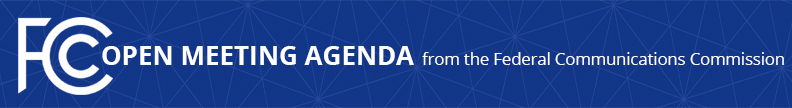 Media Contact: Will Wiquist, 202-418-0509will.wiquist@fcc.gov For Immediate ReleaseFCC ANNOUNCES TENTATIVE AGENDA FOR MARCH OPEN MEETING  -- WASHINGTON, March 2, 2017 – Federal Communications Commission Chairman Ajit Pai announced that the following items are tentatively on the agenda for the March Open Commission Meeting scheduled for Thursday, March 23, 2017:Advanced Methods to Target and Eliminate Unlawful Robocalls – The Commission will consider a Notice of Proposed Rulemaking and Notice of Inquiry that would enable voice service providers to better protect subscribers from illegal and fraudulent robocalls. (CG Docket No. 17-59)Promoting Technological Solutions to Combat Contraband Wireless Device Use in Correctional Facilities – The Commission will consider a Report and Order and Further Notice of Proposed Rulemaking that would adopt rules to facilitate the deployment of technologies used to combat contraband wireless devices in correctional facilities, while seeking comment on additional proposals and solutions. (GN Docket No. 13-111)Improving the Quality and Efficiency of Video Relay Service – The Commission will consider a Report and Order, Notice of Inquiry, Further Notice of Proposed Rulemaking, and Order that would enhance service quality and propose a new provider compensation plan for video relay services. (CG Docket Nos. 10-51 and 03-123)Cellular Service Reform – The Commission will consider a Second Report and Order, Report and Order, and Second Further Notice of Proposed Rulemaking that would facilitate mobile broadband deployment, including LTE, promote greater spectrum efficiency, and reduce regulatory burdens and costs. (WT Docket Nos. 12-40, 10-112, 16-138)Part 43 Reporting Requirements for U.S. Providers of International Services – The Commission will consider a Notice of Proposed Rulemaking that proposes to (1) eliminate the Traffic and Revenue Reports and (2) streamline the Circuit Capacity Reports. (IB Docket Nos. 17-55 and 16-131)Channel Sharing by Stations Outside the Broadcast Television Spectrum Incentive Auction Context – The Commission will consider a Report and Order that would authorize channel sharing outside the context of the incentive auction and thus permit stations with auction-related channel sharing agreements to continue to operate if their auction-related agreements expire or otherwise terminate. (GN Docket No. 12-268; MB Docket No. 03-185; MB Docket No. 15-137).Continuing the Chairman’s pilot program, the FCC is publicly releasing the draft text of all six matters that are expected to be considered at the March Open Meeting, along with one-pagers describing each of these items in greater detail.  All these materials will be available on the event page for the Open Meeting: http://go.usa.gov/xX3Kf The Open Meeting is scheduled to commence at 10:30 a.m. in Room TW-C305 of the Federal Communications Commission, 445 12th Street, S.W., Washington, D.C. ###
Office of Media Relations: 202.418.0500TTY: 888-835-5322Twitter: @FCCftp.fcc.govwww.fcc.gov/office-media-relationsThis is an unofficial announcement of Commission action.  Release of the full text of a Commission order constitutes official action.  See MCI v. FCC. 515 F 2d 385 (D.C. Circ 1974).